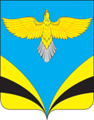 Собрание представителей сельского поселения Преполовенкамуниципального района Безенчукский Самарской областичетвертого созываРЕШЕНИЕ           15  декабря 2021г.                                                                  № 63/25 О внесении изменения в решение Собрания представителей сельского поселения Преполовенка муниципального района Безенчукский от 11.12.2018г. № 132/53 « Об установлении налога на имущество физических лиц на территории сельского поселения Преполовенка муниципального  района Безенчукский Самарской области» (в ред. от 14.08.2019 № 155/63; от 22.12.2020 № 24/8) Рассмотрев протест прокуратуры Безенчукского района от 02.11.2021 г. № 07-03-1236-601/2021 на решение Собрания представителей сельского поселения Преполовенка муниципального района Безенчукский от 11.12.2018г. № 132/53 « Об установлении налога на имущество физических лиц на территории сельского поселения Преполовенка муниципального  района Безенчукский Самарской области», в соответствии с главой 32  Налогового кодекса РФ,  руководствуясь Федеральным законом от 06.10.2003 № 131-ФЗ « Об общих принципах организации местного самоуправления в РФ», Уставом сельского поселения Преполовенка  муниципального района Безенчукский, Собрание представителей сельского поселения Преполовенка муниципального района Безенчукский  РЕШИЛО:        1. Удовлетворить протест прокуратуры Безенчукского района от 02.11.2021 г. № 07-03-1236-601/2021 на решение Собрания представителей сельского поселения Преполовенка муниципального района Безенчукский от 11.12.2018г. № 132/53 « Об установлении налога на имущество физических лиц на территории сельского поселения Преполовенка муниципального  района Безенчукский Самарской области».      2. Внести  в решение Собрания представителей сельского поселения Преполовенка муниципального района Безенчукский от 11.12.2018г. № 132/53 « Об установлении налога на имущество физических лиц на территории сельского поселения Преполовенка муниципального района Безенчукский Самарской области»  (в ред. от 14.08.2019 № 155/63; от 22.12.2020 № 24/8) следующее  изменение:- дополнить решение п. 1.1. следующего содержания: «1.1. Налоговая база определяется в отношении каждого объекта налогообложения как его кадастровая стоимость, внесенная в Единый государственный реестр недвижимости и подлежащая применению с 1 января  года, являющегося налоговым периодом, с учетом особенностей,  предусмотренных статьей 403 Налогового Кодекса РФ.».3. Опубликовать настоящее Решение в газете « Вестник сельского   поселения Преполовенка.»4. Настоящее Решение  вступает в силу не ранее чем по истечении одного месяца со дня его официального опубликования и не ранее 1-го числа очередного налогового периода по  налогу на имущество физических лиц  и распространяется на правоотношения возникшие с 01 января 2022 года. Председатель Собрания представителейсельского поселения Преполовенкамуниципального района БезенчукскийСамарской области                                       		                       М.М.Баннова  Глава сельского поселения Преполовенкамуниципального района Безенчукский Самарской области                                                                             В.Б.Васильев 